H. AYUNTAMIENTO CONSITUTCIONAL DE SAN JUAN DE LOS LAGOS, JALISCO. REGIDOR DEL AYUNTAMIENTO DE SAN JUAN DE LOS LAGOSPRESENTE:C. JORGE LIBORIO MARIN CRUZ, mexicano, mayor de edad y con el carácter de Regidor Municipal de este H. Ayuntam iento, ante Ustedes con el debido respeto comparezco para:EXPONER.Por medio del presente y con fundamento en el artículo 27 del CAP ITULO V de las Comisiones, en Ley del Gobierno y la Administración Pública Municipal del Estado de Jalisco así como en el Reglamento del Ayuntamiento de San Juan de los Lagos (Artículo 48.- Los presidentes de las Comisiones edilicias tienen las siguientes obligaciones: VIII. Presentar por escrito, un informe anual pormenorizado de las actividades realizadas por la comisión edilicia que preside); se me tenga presentando el siguiente informe correspondiente a la Comisión de Obras Públicas, la cual es colegiada  con otras Comisiones como lo es Agua Potable, entre otras; la cual corresponde al período del día 01 de Enero del 2020 al 26 de Octubre del 2020:Se pr  sentan los trabajos por	rte de la COMISIÓN:1ra Sesión Ordinaria de la Comisión de Planeación y Desarrollo Urbano.Llevada a cabo el Miércoles 08 de Enero del 20202da Sesión Ordinaria de la Comisión de Planeación y Desarrollo Urbano.Llevada a cabo el 19 de Febrero del 20203ra Sesión Ordinaria de la Comisión de Planeación y Desarrollo Urbano.Llevada a cabo el 12 de Mayo del 20204ta Sesión Ordinaria de la Comisión de Planeación y Desarrollo Urbano.Llevada a cabo el 17 de Junio del 2020Sta Sesión Ordinaria de la Comisión de Planeación y Desarrollo Urbano.Llevada a cabo el 15 de Julio del 20206ta Sesión Ordinaria de la Comisión de Planeación y Desarrollo Urbano.Llevada a cabo el 19 de Agosto del 20207ta Sesión Ordinaria de la Comisión de Planeación y Desarrollo Urbano.Llevada a cabo el 23 de Septiembre del 2020Por lo que se hace mención que todas y cada una de las actas de dichas sesiones se encuentran en la plataforma de transparencia de Alcaldía San Juan, para sus consultas; se. anexa liga para lo mismo:http://sa njuand eloslagos.gob.mx/transp arencia/articulo- /sesiones-de-h­·ayuntamiento/Sin otro particular, agradezco de antemano la atención que se sirvan dar al presente.ATENTAMENTE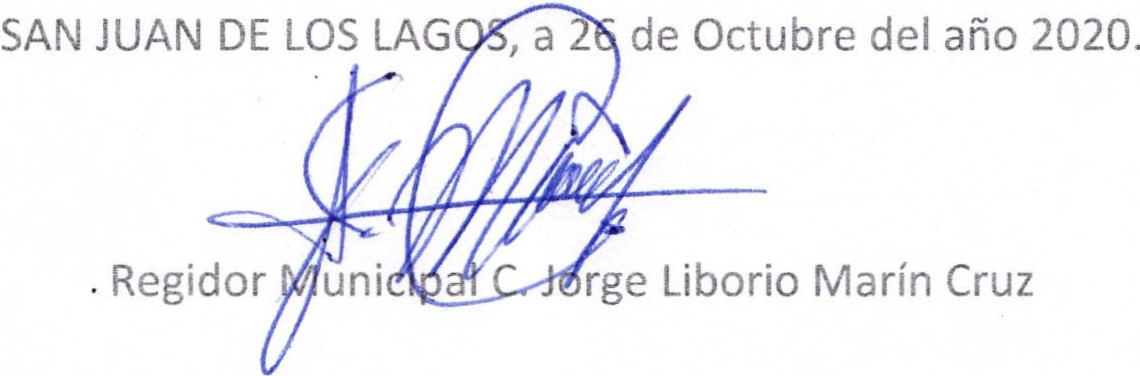 